Independent Producer – Grimsby CreatesGrimsby Creates has an exciting freelance opportunity for an enthusiastic Independent Producer to act as the main interface between North East Lincolnshire Council and the creative leads and other participants in the Cultural Development Fund creative programme. The project is funded by the Cultural Development Fund by Department for Digital, Culture, Media and Sport which is administered by Arts Council EnglandThe role of the Independent Producer will support coordination and to provide capacity on the production, administrative and logistical activities.  Being involved in the programming and delivery of safe and accessible activities in Grimsby town centre and throughout Grimsby’s Heritage Action Zone (HAZ) is critical to the success of the creative programme.  This also includes supporting the gathering and evaluating data, and on project reporting and communications.  This role will build capacity within Grimsby to deliver successful events and creative activities through cementing networks, exploring ways to work together and nurturing opportunities to expand work.If this sounds like the opportunity that you have been looking for then we would like to hear from you.  A detailed role profile is available on www.grimsbycreates.co.uk/opportunities. Please email your CV to grimsbycreates@nelincs.gov.uk or if you have any queries, contact Sarah Smith, Programme Lead on 07837 648316.Closing date: Midday on Monday 24 January 2022. Interview date: Thursday 27 January 2022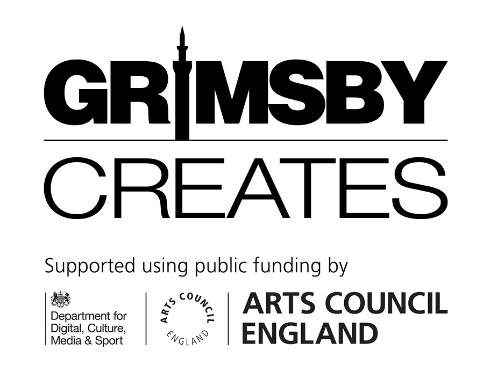 